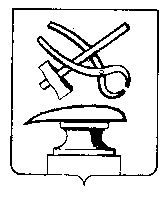 Российская ФедерацияПензенская областьСОБРАНИЕ ПРЕДСТАВИТЕЛЕЙГОРОДА КУЗНЕЦКАРЕШЕНИЕО внесении изменений в решение Собрания представителей города Кузнецка Пензенской области от 22 декабря 2005 г. № 164-25/4                                 «О публичных слушаниях в городе Кузнецке, проводимых в соответствии с градостроительным законодательством»Принято Собранием представителей города Кузнецка 11 октября 2016 года          В соответствии с Градостроительным кодексом Российской Федерации от 29.12.2004 № 190-ФЗ, руководствуясь ст.  21 Устава города Кузнецка Пензенской области,Собрание представителей города Кузнецка решило:1. Внести в Положение «О публичных слушаниях в г. Кузнецке, проводимых в соответствии с градостроительным законодательством», утвержденное решением Собрания представителей города Кузнецка от 22.12.2005 № 164-25/4 (с изменениями и дополнениями) (далее - Положение) следующие изменения:1.1. Пункт 3.3. раздела 3. Публичные слушания по проекту генерального плана города Кузнецка (проекту изменений в генеральный план города Кузнецка) изложить в следующей редакции:«3.3. Оповещение о проведении публичных слушаний по проекту генерального плана города Кузнецка (проекту изменений в генеральный план города Кузнецка) должно быть сделано комиссией не менее чем за 30 дней до дня проведения публичных слушаний».1.2. Пункт 3.7 раздела 3. Публичные слушания по проекту генерального плана города Кузнецка (проекту изменений в генеральный план города Кузнецка) изложить в следующей редакции:«3.7. Срок проведения публичных слушаний по проекту генерального плана города Кузнецка (проекту изменений в генеральный план города Кузнецка) с момента оповещения жителей города о времени и месте проведения публичных слушаний до дня опубликования заключения о результатах публичных слушаний составляет не менее одного месяца и не более трех месяцев».2. Настоящее решение вступает в силу после дня его официального опубликования.	3. Контроль исполнения настоящего решения возложить на первого заместителя главы администрации города Кузнецка В.Е.Трошина. Глава  города Кузнецка                                                                     В.А. Назаров11.10.2016 № 82-30/6